ПРОЕКТ   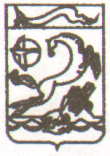 АДМИНИСТРАЦИЯ МУНИЦИПАЛЬНОГО ОБРАЗОВАНИЯКАНЕВСКОЙ  РАЙОН   ПОСТАНОВЛЕНИЕ от  _______      							                           №  ____                    ст-ца Каневская Об утверждении административного регламента по предоставлению муниципальной услуги «Государственная регистрация заявлений о проведении общественной экологической экспертизы»В целях реализации Федерального Закона Российской Федерации от            27 июля 2010 года № 210-ФЗ «Об организации предоставления государственных и муниципальных услуг», постановления администрации муниципального образования Каневской район от 19 декабря 2011 года № 1830                                          «О порядке разработки и утверждения административных регламентов предоставления муниципальных услуг и административных регламентов исполнения муниципальных функций муниципального образования          Каневской район», руководствуясь Федеральным законом Российской    Федерации от 6 октября 2003 года № 131-ФЗ «Об общих принципах       организации местного самоуправления в Российской Федерации»,                   Уставом администрации муниципального образования Каневской район                    п о с т а н о в л я ю: 1. Утвердить административный регламент по предоставлению муниципальной услуги «Государственная регистрация заявлений о проведении общественной экологической экспертизы».2. Признать утратившим силу постановление администрации муниципального образования Каневской район от 3 марта 2014 года                             № 238 «Об утверждении административного регламента по предоставлению муниципальной услуги «Государственная регистрация заявлений о            проведении общественной экологической экспертизы».3. Отделу по связям со СМИ и общественностью администрации муниципального образования Каневской район (Игнатенко Т.А.)         опубликовать настоящее постановление в печатных средствах массовой информации и обеспечить его размещение на официальном сайте      администрации муниципального образования Каневской район в                                       информационно-телекоммуникационной сети «Интернет».4. Контроль за выполнением настоящего постановления возложить                 на заместителя главы муниципального образования Каневской район             Луценко И.А.5. Постановление вступает в силу со дня его официального опубликования.Глава муниципального образования Каневской район                                                                            А.В. ГерасименкоАДМИНИСТРАТИВНЫЙ РЕГЛАМЕНТпредоставления администрацией муниципального образования Каневской район муниципальной услуги «Государственная регистрация заявлений о проведении общественной экологической экспертизы» Раздел 1. Общие положения Подраздел 1.1. Предмет регулирования административного регламента1.1.1. Административный регламент предоставления администрацией муниципального образования Каневской район муниципальной услуги «Государственная регистрация заявлений о проведении общественной экологической экспертизы» (далее соответственно – муниципальная услуга, Регламент)  определяет сроки и последовательность административных процедур и административных действий по предоставлению администрацией муниципального образования Каневской район муниципальной услуги «Государственная регистрация заявлений о проведении общественной экологической экспертизы». Подраздел 1.2. Круг заявителей1.2.1. Заявителями на получение муниципальной услуги являются общественные организации (объединения), основным направлением деятельности которых в соответствии с их уставами является охрана окружающей среды, в том числе организация и проведение экологической экспертизы, и которые зарегистрированы в порядке, установленном законодательством Российской Федерации (далее – заявитель).От имени заявителя могут выступать лица, действующие от имени заявителя без доверенности в силу учредительных документов, либо лица, уполномоченные на представление интересов заявителя с доверенностью, оформленной в соответствии с законодательством Российской Федерации.Подраздел 1.3. Требования к порядку информирования о правилах
предоставления муниципальной услуги1.3.1 Категории Заявителей, имеющих право на получение услуги:1.3.2 От имени физических лиц заявления могут подавать:представители, действующие в силу полномочий, основанных на доверенности или договоре.1.3.3 От имени юридического лица заявления могут подавать:лица, действующие в соответствии с законом, иными правовыми актами и учредительными документами без доверенности;представители в силу полномочий, основанных на доверенности или договоре;участники юридического лица в предусмотренных законом случаях.Раздел 2. Стандарт предоставления муниципальной услугиПодраздел 2.1. Наименование муниципальной услуги2.1.1. «Государственная регистрация заявлений о проведении общественной экологической экспертизы».Подраздел 2.2. Наименование органа, предоставляющего муниципальную услугу2.2.1. Предоставление муниципальной услуги осуществляется администрацией муниципального образования Каневской район (далее – уполномоченный орган) через управление строительства администрации муниципального образования Каневской район (далее – управление). 2.2.2. В пределах территории Краснодарского края по выбору Заявителя независимо от его места жительства или места пребывания осуществляется: подача запросов, документов, информации, необходимых для получения муниципальной услуги в электронной форме предоставление бесплатного доступа к Федеральной государственной информационной системе «Портал государственных и муниципальных услуг (функций)» (далее – ЕПГУ) и Региональная государственная информационная система «Портал государственных и муниципальных услуг (функций) Краснодарского края» (далее – РПГУ); предварительная запись заявителя в отделах ГАУ КК «Многофункциональный центр предоставления государственных и муниципальный услуг» (далее – МФЦ) для получения результата предоставления услуги;получение результатов предоставления муниципальной услуги в форме экземпляра электронного документа на бумажном носителе. (Примечание: пункт указывается при наличии возможности получения муниципальной услуги через ЕПГУ и РПГУ).Прием заявления и документов в МФЦ осуществляется в соответствии с Федеральным законом от 27 июля 2010 года № 210-ФЗ «Об организации предоставления государственных и муниципальных услуг» (далее – Федеральным законом № 210), а также с условиями соглашения о взаимодействии МФЦ с администрацией муниципального образования Каневской район (далее – соглашение о взаимодействии и Уполномоченным органом).При реализации своих функций МФЦ принимает решение об отказе в приеме запроса и документов и (или) информации, необходимых для предоставления муниципальной услуги.2.2.3. При предоставлении услуги запрещается требовать от заявителя:	представления документов и информации или осуществления действий, представление или осуществление которых не предусмотрено нормативными правовыми актами, регулирующими отношения, возникающие в связи с предоставлением услуги;	представления документов и информации, которые в соответствии с нормативными правовыми актами Российской Федерации, администрации Краснодарского края и муниципальными правовыми актами находятся в распоряжении органов, муниципальную услугу, государственных органов, органов местного самоуправления и (или) подведомственных государственным органам и органам местного самоуправления организаций, участвующих в предоставлении муниципальных услуг, за исключением документов, указанных в части 6 статьи 7 Федерального закона № 210;	представления документов и информации, отсутствие и (или) недостоверность которых не указывались при первоначальном отказе в приеме документов, необходимых для предоставления услуги, либо в предоставлении услуги, за исключением следующих случаев:изменение требований нормативных правовых актов, касающихся предоставления услуги, после первоначальной подачи заявления;наличие ошибок в заявлении и документах, поданных заявителем после первоначального отказа в приеме документов, необходимых для предоставления услуги, либо в предоставлении услуги и не включенных в представленный ранее комплект документов;          истечение срока действия документов или изменение информации после первоначального отказа в приеме документов, необходимых для предоставления услуги, либо в предоставлении услуги;выявление документально подтвержденного факта (признаков) ошибочного или противоправного действия (бездействия) должностного лица уполномоченного органа, работника МФЦ, предусмотренной частью 1.1 статьи 16 Федерального закона № 210 при первоначальном отказе в приеме документов, необходимых для предоставления услуги, либо в предоставлении услуги, о чем в письменном виде за подписью руководителя уполномоченного органа, руководителя МФЦ при первоначальном отказе в приеме документов, необходимых для предоставления услуги уведомляется заявитель, а также приносятся извинения за доставленные неудобства.Уполномоченному органу запрещается требовать от Заявителя осуществления действий, в том числе согласований, необходимых для получения муниципальной услуги и связанных с обращением в иные государственные органы, органы местного самоуправления, организации, за исключением получения услуг и получения документов и информации, предоставляемых в результате предоставления таких услуг, включенных в перечень, утвержденный представительным органом муниципального образования Каневской район.Подраздел 2.3. Результат предоставления муниципальной услуги2.3.1. Результатом предоставления муниципальной услуги является:  уведомления о государственной регистрации заявления о проведении общественной экологической экспертизы, согласно Приложения 1;уведомления об отказе в предоставлении муниципальной услуги с указанием причины отказа, согласно Приложения 2.2.3.2. Результат предоставления муниципальной услуги оформляется на официальном бланке уполномоченного органа за подписью начальника уполномоченного органа либо лица, его замещающего.мотивированный письменный отказ в предоставлении муниципальной услуги, в случае наличия оснований для отказа в предоставлении муниципальной услуги, указанных в пункте 2.10 раздела 2 настоящего административного регламента, в виде письма администрации муниципального образования Каневской район (далее – письменный отказ);дубликат документа, являющегося результатом предоставления муниципальной услуги (далее – дубликат) или направление письменного отказа в выдаче дубликата;документ о внесении изменений в документ, выданный в результате предоставления муниципальной услуги, содержащий исправление допущенных опечаток и (или) ошибок.2.3.3. Документ, содержащийся в Федеральной государственной информационной системе «Федеральный реестр государственных и муниципальных услуг (функций)» (далее – Реестр).(Примечание: в настоящем пункте указывается состав реквизитов документа, содержащегося в Федеральной государственной информационной системе «Федеральный реестр государственных и муниципальных услуг (функций)» (далее – Реестр). На дату принятия настоящего административного регламента в связи с отсутствием интеграции Реестра с системами МФЦ вариант, описанный в данном пункте, технически не реализован).2.3.4. В реестровой модели предоставления муниципальных услуг наличие выдаваемых документов подтверждается только записью в Реестре. Документ на бумажном носителе не выдается. Результатом оказания муниципальной услуги является получение заявителем выписки из реестра на бумажном носителе, либо выписки из реестра в форме электронного документа, подписанного усиленной ЭП. На выписку из реестра наносится QR-код, содержащий в кодированном виде адрес страницы в информационно-телекоммуникационной сети «Интернет» с размещенными на ней записями в реестре, содержащими сведения о предоставлении документа. (Примечание: на дату принятия настоящего административного регламента в связи с отсутствием интеграции Реестра с системами МФЦ вариант, описанный в данном пункте, технически не реализован).2.3.5. Сведения о предоставлении муниципальной услуги с приложением электронного образа результата предоставления муниципальной услуги в течение 1 дня подлежат обязательному размещению в ФГИС «Федеральный реестр государственных и муниципальных услуг (функций)» (далее – ФГИС ФРГУ). Документ на бумажном носителе не выдается. Результатом предоставления муниципальной услуги является  получение Заявителем  выписки из ФГИС ФРГУ на бумажном носителе либо выписки в форме электронного документа, подписанного усиленной квалифицированной электронной подписью. На выписку из электронного реестра наносится QR-код, содержащий в кодированном виде адрес страницы в информационно-телекоммуникационной сети «Интернет» с размещенными на ней записями в электронном реестре. (Примечание: на дату принятия настоящего административного регламента в связи с отсутствием интеграции Реестра с системами МФЦ вариант, описанный в данном пункте, технически не реализован).2.3.6. Результат предоставления муниципальной услуги выдается заявителю на бумажном носителе при личном обращении в уполномоченный орган или в МФЦ, направляется Заявителю посредством почтового отправления с уведомлением в соответствии с выбранным заявителем способом получения результата предоставления услуги.2.3.7. Результат предоставления муниципальной услуги независимо от принятого решения оформляется в виде электронного документа, подписывается усиленной квалифицированной электронной подписью (далее – ЭП) специалиста уполномоченного органа и направляется Заявителю в Личный кабинет на ЕПГУ и РПГУ.2.3.8. В любом МФЦ Заявителю обеспечена возможность получения результата предоставления муниципальной услуги в форме электронного документа на бумажном носителе. В этом случае специалистом МФЦ распечатывается из Модуля МФЦ ЕИС ОУ результат предоставления услуги на бумажном носителе, заверяется подписью уполномоченного работника МФЦ и печатью МФЦ.2.3.9. На основании запроса сведения о ходе рассмотрения заявления доводятся до заявителя в устной форме (при личном обращении либо по телефону в уполномоченный орган, МФЦ) в день обращения Заявителя либо в письменной форме, в том числе в электронном виде, если это предусмотрено указанным запросом, в течение двух рабочих дней со дня поступления соответствующего запроса.  Подраздел 2.4. Срок предоставления муниципальной услуги2.4.1. Срок предоставления муниципальной услуги составляет 7 календарных дней со дня подачи заявления.В срок предоставления муниципальной услуги входит срок направления межведомственных запросов и получения на них ответов, срок выдачи (направления) документов, являющихся результатом предоставления муниципальной услуги. В случае обращения заявителя за получением муниципальной услуги в МФЦ, срок предоставления муниципальной услуги исчисляется с момента регистрации заявления о предоставлении муниципальной услуги в МФЦ.Подраздел 2.5. Правовые основания для предоставления муниципальной услуги2.5.1. Перечень нормативных правовых актов, регулирующих предоставление муниципальной услуги размещен:на официальном сайте администрации муниципального образования Каневской район в сети «Интернет» https://www.kanevskadm.ru;на Едином портале http://www.gosuslugi.ru;на Региональном портале http://pgu.krasnodar.ru.2.5.2. Информация о порядке досудебного (внесудебного) обжалования решений и действий (бездействия), совершенных при предоставлении муниципальных услуг размещена:на официальном сайте администрации муниципального образования Каневской район в сети «Интернет» https://www.kanevskadm.ru;в федеральной государственной информационной системе, обеспечивающей процесс досудебного (внесудебного) обжалования решений и действий (бездействия), совершенных при предоставлении муниципальных услуг, в соответствии с требованиями Положения о федеральной государственной информационной системе, обеспечивающей процесс досудебного (внесудебного) обжалования решений и действий (бездействия), совершенных при предоставлении муниципальных услуг, утвержденного постановлением Правительства Российской Федерации от 20 ноября 2012 года № 1198 «О федеральной государственной информационной системе, обеспечивающей процесс досудебного (внесудебного) обжалования решений и действий (бездействия), совершенных при предоставлении государственных и муниципальных услуг».Подраздел 2.6. Исчерпывающий перечень документов, необходимых в соответствии с законодательными или иными нормативными правовыми актами для предоставления муниципальной услуги, которые заявитель должен представить самостоятельно2.6.1. Для предоставления муниципальной услуги заявитель должен самостоятельно представить следующие документы:заявление о предоставлении муниципальной услуги;копии документов, подтверждающих полномочия представителя (в случае, если заявление подано представителем). 2.6.2. В целях проверки сведений о регистрации общественной организации (объединения) в порядке, установленном законодательством Российской Федерации, и сведений об основном направлении ее (его) деятельности, отсутствие или несоответствие которых может послужить основанием для отказа в государственной регистрации заявления о проведении общественной экологической экспертизы, уполномоченный орган в рамках межведомственного информационного взаимодействия запрашивает в Межрайонной инспекции ФНС России № 10 по Краснодарскому краю из Единого государственного реестра юридических лиц. 2.6.3. Указанный в пункте 21 настоящего административного регламента документ, заявитель вправе представить по собственной инициативе. Непредставление заявителем документов и информации, которые он вправе представить по собственной инициативе, не является основанием для отказа ему в предоставлении муниципальной услуги.2.6.4. Способы получения заявителем документов, необходимых для предоставления муниципальной услуги:1) форму заявления о предоставлении муниципальной услуги заявитель может получить:через МФЦ;лично;ЕПГУ.2) выписку из Единого государственного реестра юридических лиц можно получить:Межрайонной инспекции ФНС России № 10 по Краснодарскому краю. Подраздел 2.7. Исчерпывающий перечень документов, необходимых 
в соответствии с нормативными правовыми актами для предоставления муниципальной услуги, которые заявитель вправе представить по собственной инициативе, которые находятся в распоряжении государственных органов, органов местного самоуправления и иных органов, участвующих в предоставлении государственных и муниципальных услуг, и подлежат представлению в рамках межведомственного информационного взаимодействия2.7.1. Заявление о предоставлении муниципальной услуги предоставляется в одном экземпляре, оформляется по рекомендуемой форме, приведенной в приложении 3 к настоящему административному регламенту. В заявлении должны быть приведены следующие сведения: наименование общественной организации (объединения);юридический адрес и адрес (место нахождения) общественной организации (объединения);характер предусмотренной уставом деятельности;сведения о составе экспертной комиссии общественной экологической экспертизы;сведения об объекте общественной экологической экспертизы;сроки проведения общественной экологической экспертизы. В заявлении рекомендуется указать способ информирования о результатах предоставления муниципальной услуги: нарочно, по почте, по электронной почте, факсом, через МФЦ.2.7.2. В качестве документа, подтверждающего полномочия на осуществление действий от имени юридического лица, предусмотренного пунктом 20 настоящего административного регламента (в случае подачи заявления представителем) заявителем предоставляется:оформленная в соответствии с законодательством Российской Федерации доверенность;копия решения о назначении или об избрании, либо приказа о назначении физического лица на должность, в соответствии с которым такое физическое лицо обладает правом действовать от имени юридического лица без доверенности.Предоставление указанного документа не требуется, если заявителем является руководитель юридического лица, запись о котором внесена в Единый государственный реестр юридических лиц.2.7.3. Способы подачи заявления о предоставлении муниципальной услуги:при личном обращении в управление; посредством почтового отправления в уполномоченный орган; через МФЦ.Подраздел 2.8. Требования к взаимодействию с заявителем при предоставлении муниципальной услуги В соответствии с требованиями пунктов 1, 2, 4, 5 части 1 статьи 7 Федерального закона № 210-ФЗ запрещается требовать от заявителя:2.8.1. Представления документов и информации или осуществления действий, представление или осуществление которых не предусмотрено нормативными правовыми актами, регулирующими отношения, возникающие в связи с предоставлением муниципальной услуги;2.8.2. Представления документов и информации, которые находятся в распоряжении органов, предоставляющих государственные услуги, органов, предоставляющих муниципальные услуги, иных государственных органов, органов местного самоуправления либо подведомственных государственным органам или органам местного самоуправления организаций, участвующих в предоставлении предусмотренных частью 1 статьи 1 Федерального закона № 210-ФЗ государственных и муниципальных услуг, в соответствии с нормативными правовыми актами Российской Федерации, Краснодарского края, муниципальными правовыми актами муниципального образования Каневской район, за исключением документов, включенных в определенный частью 6 статьи 7 Федерального закона № 210-ФЗ перечень документов. Заявитель вправе представить указанные документы и информацию по собственной инициативе;2.8.3. Представления документов и информации, отсутствие и (или) недостоверность которых не указывались при первоначальном отказе в приеме документов, необходимых для предоставления муниципальной услуги, либо в предоставлении муниципальной услуги, за исключением следующих случаев:изменение требований нормативных правовых актов, касающихся предоставления муниципальной услуги;наличие ошибок в заявлении и документах, поданных заявителем после первоначального отказа в приеме документов, необходимых для предоставления муниципальной услуги, либо в предоставлении муниципальной услуги и не включенных в представленный ранее комплект документов;истечение срока действия документов или изменение информации после первоначального отказа в приеме документов, необходимых для предоставления муниципальной услуги, либо в предоставлении муниципальной услуги;выявление документально подтвержденного факта (признаков) ошибочного или противоправного действия (бездействия) должностного лица уполномоченного органа, муниципального служащего, работника МФЦ при первоначальном отказе в приеме документов, необходимых для предоставления муниципальной услуги, либо в предоставлении муниципальной услуги, о чем в письменном виде за подписью руководителя уполномоченного органа, руководителя МФЦ при первоначальном отказе в приеме документов, необходимых для предоставления муниципальной услуги, уведомляется заявитель, а также приносятся извинения за доставленные неудобства;2.8.4. Предоставление на бумажном носителе документов и информации, электронные образы которых ранее были заверены в соответствии с пунктом 7.2 части 1 статьи 16 Федерального закона № 210-ФЗ, за исключением случаев, если нанесение отметок на такие документы либо их изъятие является необходимым условием предоставления государственной или муниципальной услуги, и иных случаев, установленных федеральными законами.Подраздел 2.9. Исчерпывающий перечень оснований для отказа в приеме документов, необходимых для предоставления муниципальной услуги2.9.1. Основания для отказа в приеме заявления о предоставлении муниципальной услуги действующим законодательством не предусмотрены.Подраздел 2.10. Исчерпывающий перечень оснований для приостановления и отказа в предоставлении муниципальной услуги2.10.1. Основания для приостановления предоставления муниципальной услуги действующим законодательством не предусмотрены.В соответствии с пунктом 1 статьи 24 Федерального закона от 23.11.1995 №174-ФЗ «Об экологической экспертизе» уполномоченным органом принимается решение об отказе в государственной регистрации заявления о проведении общественной экологической экспертизы, если:общественная экологическая экспертиза ранее была дважды проведена в отношении объекта общественной экологической экспертизы;заявление о проведении общественной экологической экспертизы было подано в отношении объекта, сведения о котором составляют государственную, коммерческую или иную охраняемую законом тайну;общественная организация (объединение) не зарегистрирована в порядке, установленном законодательством Российской Федерации, на день обращения за государственной регистрацией заявления о проведении общественной экологической экспертизы;устав общественной организации (объединения), организующей и проводящей общественную экологическую экспертизу, не соответствует требованиям статьи 20 Федерального закона от 23.11.1995 №174-ФЗ «Об экологической экспертизе»;не выполнены требования к содержанию заявления о проведении общественной экологической экспертизы, указанные в пункте 25 настоящего административного регламента.Подраздел 2.11. Размер платы, взимаемой с заявителя при предоставлении муниципальной услуги, и способы ее взимания2.11.1. Взимание государственной пошлины или иной платы за предоставление муниципальной услуги законодательством Российской Федерации и Краснодарского края не предусмотрено.Подраздел 2.12. Максимальный срок ожидания в очереди при подаче запроса о предоставлении муниципальной услуги и при получении результата предоставления муниципальной услуги2.12.1. Максимальный срок ожидания в очереди при подаче заявления и при получении результата предоставления муниципальной услуги не должен превышать 15 минут.Подраздел 2.13. Срок регистрации заявления заявителя о предоставлении муниципальной услуги2.13.1. Заявления, поступившие в адрес уполномоченного органа, подлежат обязательной регистрации специалистом уполномоченного органа, ответственным за делопроизводство, в электронном документообороте в день поступления обращения в уполномоченный орган.2.13.2. В случае личного обращения заявителя в уполномоченный орган или управление заявление о предоставлении муниципальной услуги подлежит обязательной регистрации специалистом уполномоченного органа, ответственным за делопроизводство, в электронном документообороте в течение 15 минут.2.13.3. Срок регистрации заявления о предоставлении муниципальной услуги работниками МФЦ осуществляется в соответствии с регламентом работы МФЦ.Подраздел 2.14. Требования к помещениям, в которых предоставляется муниципальная услуга, к залу ожидания, местам для заполнения запросов о предоставлении муниципальной услуги, размещению и оформлению визуальной, текстовой и мультимедийной информации о порядке предоставления муниципальной услуги2.14.1. Требования к помещениям, в которых предоставляется муниципальная услуга, к месту ожидания и приема заявителей:здание, в котором размещен орган, предоставляющий муниципальную услугу, располагается в пешеходной доступности от остановок общественного транспорта;путь следования от остановок общественного транспорта до мест предоставления муниципальной услуги обеспечивается соответствующими информационными указателями;помещения органа, предоставляющего муниципальную услугу, соответствуют санитарно-эпидемиологическим правилам и нормативам «Гигиенические требования к персональным электронно-вычислительным машинам и организации работы. СанПиН 2.2.2/2.4.1340-03»;помещения органа, предоставляющего муниципальную услугу, обеспечиваются противопожарной системой и средствами пожаротушения, системой оповещения о возникновении чрезвычайной ситуации, общественными туалетами; к помещениям, предназначенным для предоставления муниципальной услуги, обеспечивается беспрепятственный доступ лицам с ограниченными возможностями с учетом требований норм статьи 15 Федерального закона от 24.11.1995 № 181-ФЗ «О социальной защите инвалидов в Российской Федерации»;прием получателей муниципальной услуги осуществляется в залах обслуживания (информационных залах) и специально выделенных для этих целей помещениях - местах ожидания и приема заявителей, оснащенных стульями; количество мест ожидания определяется исходя из фактической нагрузки и возможности их размещения;в местах предоставления муниципальных услуг на видном месте размещаются схемы расположения средств пожаротушения и путей эвакуации людей;в помещениях, предназначенных для предоставления муниципальной услуги, размещаются информационные стенды с образцами заполнения и перечнем документов, необходимых для предоставления муниципальной услуги.2.14.2. В целях организации беспрепятственного доступа инвалидов (включая инвалидов, использующих кресла-коляски и собак-проводников) к месту предоставления муниципальной услуги им обеспечиваются:1) условия для беспрепятственного доступа к объекту (зданию, помещению), в котором предоставляется муниципальная услуга;2) возможность самостоятельного передвижения по территории, на которой расположены объекты (здания, помещения), в которых предоставляется муниципальная услуга, а также входа в такие объекты и выхода из них, посадки в транспортное средство и высадки из него, в том числе с использованием кресла-коляски;3) сопровождение инвалидов, имеющих стойкие расстройства функции зрения и самостоятельного передвижения;4) надлежащее размещение оборудования и носителей информации, необходимых для обеспечения беспрепятственного доступа маломобильных граждан к объектам (зданиям, помещениям), в котором предоставляется муниципальная услуга с учетом ограничений их жизнедеятельности;5) дублирование необходимой для инвалидов звуковой и зрительной информации, а также надписей, знаков и иной текстовой и графической информации знаками, выполненными рельефно-точечным шрифтом Брайля;6) допуск сурдопереводчика и тифлосурдопереводчика;7) допуск собаки-проводника на объекты (здания, помещения), в котором предоставляется муниципальная услуга при наличии документа, подтверждающего ее специальное обучение и выдаваемого по форме и в порядке, которые установлены определяются Приказом Минтруда России от 22.06.2015 № 386н «Об утверждении формы документа, подтверждающего специальное обучение собаки-проводника, и порядка его выдачи»;8) оказание инвалидам помощи в преодолении барьеров, мешающих получению ими муниципальной услуги наравне с другими лицами.В случае невозможности полностью приспособить объект с учетом потребности инвалида собственник данного объекта обеспечивает инвалиду доступ к месту предоставления муниципальной услуги, либо, когда это возможно, её предоставление обеспечивается по месту жительства инвалида или в дистанционном режиме.2.14.3. Показатели доступности и качества муниципальной услуги:а) степень информированности заявителей о порядке предоставления муниципальной услуги (доступность информации о муниципальной услуге, возможность выбора способа получения информации);б) возможность выбора заявителем формы обращения за предоставлением муниципальной услуги (лично либо посредством почтовой связи);в) получение муниципальной услуги в МФЦ;г) своевременность предоставления муниципальной услуги в соответствии со стандартом ее предоставления, установленным административным регламентом.Подраздел 2.15. Показатели доступности и качества муниципальной услуги2.15.1. Показателями доступности муниципальной услуги являются:доступность форм заявлений и иных документов, необходимых для получения муниципальной услуги;бесплатность получения информации о процедуре предоставления муниципальной услуги;доступность заявителей к информации о порядке предоставления муниципальной услуги, об образцах оформления документов, необходимых для предоставления муниципальной услуги;возможность получения муниципальной услуги в МФЦ.2.15.2. Показателями качества муниципальной услуги являются:полнота, актуальность и достоверность информации о порядке и сроках предоставления муниципальной услуги;соблюдение сроков предоставления муниципальной услуги и сроков выполнения административных процедур при предоставлении муниципальной услуги;количество взаимодействий заявителя с должностными лицами при предоставлении муниципальной услуги и их продолжительность;отсутствие обоснованных жалоб заявителей на качество предоставления муниципальной услуги, действия (бездействие) должностных лиц и решений, принимаемых (осуществляемых) в ходе предоставления муниципальной услуги.2.15.3. Особенности предоставления муниципальной услуги в многофункциональных центрах предоставления государственных и муниципальных услуг2.15.4. Предоставление муниципальной услуги в МФЦ осуществляется по принципу «одного окна» в соответствии с законодательством Российской Федерации и заключенным соглашением между МФЦ и муниципальным образованием Каневской район.МФЦ при предоставлении муниципальной услуги осуществляет следующие административные процедуры (действия): информирование заявителей о порядке предоставления муниципальной услуги в МФЦ, о ходе выполнения запроса о предоставлении муниципальной услуги, по иным вопросам, связанным с предоставлением муниципальной услуги, а также консультирование заявителей о порядке предоставления муниципальной услуги в МФЦ;прием запросов заявителей о предоставлении муниципальной услуги и иных документов, необходимых для предоставления муниципальной услуги;формирование и направление МФЦ межведомственного запроса в органы, предоставляющие муниципальные услуги, в иные органы муниципальной власти, органы местного самоуправления и организации, участвующие в предоставлении муниципальной услуги;выдача заявителю результата предоставления муниципальной услуги.Подраздел 2.16. Особенности предоставления муниципальной услуги в электронной форме2.16.1. Услуг, которые являются необходимыми и обязательными для предоставления муниципальной услуги, законодательством Российской Федерации не предусмотрено.2.16.2. При предоставлении муниципальных услуг используются следующие основные информационные системы:Федеральная государственная информационная система «Портал государственных и муниципальных услуг (функций)» (ЕПГУ);Региональная государственная информационная система «Портал государственных и муниципальных услуг (функций) Краснодарского края» (РПГУ);Федеральная государственная информационная система «Федеральный реестр государственных и муниципальных услуг (функций)» (ФГИС ФРГУ);Региональная государственная информационная система «Реестр государственных и муниципальных услуг Краснодарского края» (Реестр КК);Федеральная государственная информационная система «Единая система идентификации и аутентификации в инфраструктуре, обеспечивающей информационно-технологическое взаимодействие информационных систем, используемых для предоставления государственных и муниципальных услуг в электронной форме» (ФГИС ЕСИА);Федеральная государственная информационная система «Система межведомственного электронного взаимодействия» (СМЭВ);Государственная информационная система «Государственные и муниципальные платежи» (ГИС ГМП);Система электронного документооборота администрации муниципального образования Каневской район;Автоматизированная информационная система ГАУ КК «МФЦ» (АИС МФЦ);Единая система нормативно-справочной информации (ЕСНСИ);Автоматизированная информационная система «Предоставления государственных и муниципальных услуг Краснодарского края в электронной форме» (АИС «ПГМУ»);Личный кабинет Портала государственных и муниципальных услуг (ЛК);Единый государственный реестр юридических лиц (ЕГРЮЛ);Единый государственный реестр индивидуальных предпринимателей (ЕГРИП);Единый государственный реестр недвижимости о правоустанавливающих и (или) право удостоверяющих документах на объект (объекты) адресации (ФГИС ЕГРН);Модернизированная государственная информационно-аналитическая система «Единая система учета объектов и неналоговых доходов в Краснодарском крае»;Информационная система обеспечения градостроительной деятельности;иные государственные информационные системы, если такие государственные информационные системы в установленном Правительством Российской Федерации порядке обеспечивают взаимодействие с ЕСИА, при условии совпадения сведений о физическом или юридическом лице, в указанных информационных системах.2.16.3. Предоставление муниципальной услуги в МФЦ осуществляется в соответствии с соглашением о взаимодействии между МФЦ и Уполномоченным органом. МФЦ при обращении Заявителя за предоставлением муниципальной услуги осуществляет: бесплатный доступ Заявителей к ЕПГУ и РПГУ для обеспечения возможности получения муниципальной услуги в электронной форме;возможность получения результата предоставления Муниципальной услуги в виде распечатанного экземпляра электронного документа на бумажном носителе;бесплатное информирование и консультирование заявителей о порядке предоставления муниципальной услуги, ходе рассмотрения запросов о предоставлении муниципальной услуги, а также по иным вопросам, связанным с предоставлением муниципальной услуги;формирование электронных документов и (или) электронных образов заявления, документов, принятых от Заявителя, копий документов личного хранения, принятых от Заявителя, обеспечивая их заверение электронной подписью в установленном порядке;направление с использованием информационно телекоммуникационных технологий электронных документов и (или) электронных образов документов, заверенных уполномоченным должностным лицом МФЦ, 
в Уполномоченный орган.Раздел 3. Состав, последовательность и сроки выполнения административных процедур, требования к порядку их выполнения, в том числе особенности выполнения административных процедур в электронной форме3.1 Предоставление муниципальной услуги включает в себя выполнение следующих административных процедур:прием и регистрация заявления о предоставлении муниципальной услуги;формирование и направление межведомственного запроса в орган власти, участвующий в предоставлении муниципальной услуги, получение на него ответа;рассмотрение заявления о предоставлении муниципальной услуги и определение результата муниципальной услуги; выдача (направление) заявителю результата предоставления муниципальной услуги.Подраздел 3.2. Прием и регистрация заявления о предоставлении муниципальной услуги3.2.1. Основанием для начала административной процедуры является поступление в уполномоченный орган заявления о предоставлении муниципальной услуги.Сведения о должностных лицах, ответственных за выполнение административного действия, входящего в состав административной процедуры:за прием и регистрацию заявления, поступившего в уполномоченный орган по почте, в том числе электронной - специалист, ответственный за делопроизводство, либо работник МФЦ;за назначение ответственного специалиста – руководитель уполномоченного органа или лицо, его замещающее.3.2.2. Содержание административных действий, входящих в состав административной процедуры: прием и регистрация заявления о предоставлении муниципальной услуги (продолжительность и (или) максимальный срок их выполнения - в течение 1 рабочего дня с момента поступления в уполномоченный орган, при личном обращении заявителя - 15 минут с момента получения заявления о предоставлении муниципальной услуги). Лицо, ответственное за делопроизводство, фиксирует следующие данные: краткое содержание заявления, ФИО заявителя, исходящий номер и дата, входящий номер с указанием номера и даты. На заявлении о предоставлении муниципальной услуги ставится штамп входящей документации уполномоченного органа, с указанием регистрационного номера и даты. Копия зарегистрированного заявления передается заявителю (при необходимости). 3.2.3. Критерий принятия решения о приеме и регистрации заявления: наличие заявления о предоставлении муниципальной услуги.3.2.4. Результат выполнения административной процедуры: зарегистрированное заявление о предоставлении муниципальной услуги.3.2.5. Способ фиксации результата выполнения административной процедуры:факт регистрации заявления фиксируется в системе электронного документооборота и делопроизводства в уполномоченном органе; штамп входящей документации уполномоченного органа на заявлении с указанием регистрационного номера и даты. Подраздел 3.3. Формирование и направление межведомственного запроса в орган власти, участвующий в предоставлении муниципальной услуги, получение на них ответов3.3.1. Основанием для начала административной процедуры является поступление зарегистрированного заявления ответственному специалисту.3.3.2. Ответственными должностными лицами за выполнение административной процедуры являются:за формирование и направление запросов – ответственный исполнитель;за регистрацию запроса и ответа на него – специалист, ответственный за делопроизводство.3.3.3. Содержание административных действий, входящих в состав административной процедуры:экспертиза представленных заявителем документов, формирование и направление межведомственного запроса в Межрайонную инспекцию ФНС России № 10 по Краснодарскому краю (продолжительность и (или) максимальный срок их выполнения - в день поступления зарегистрированного заявления ответственному специалисту);получение ответа на межведомственный запрос (продолжительность и (или) максимальный срок их выполнения в соответствии с Федеральным законом №210-ФЗ - не более 5 рабочих дней со дня поступления межведомственного запроса в территориальный орган ФНС).3.3.4. Критерий принятия решения о направлении межведомственного запроса: отсутствие документа, указанного в пункте 2.10. настоящего административного регламента, необходимого для предоставления муниципальной услуги.3.3.5. Результат выполнения административной процедуры: получение ответа на межведомственный запрос.3.3.6. Способ фиксации результата выполнения административной процедуры: ответ на межведомственный запрос регистрируется в системе электронного документооборота и делопроизводства в уполномоченном органе.Подраздел 3.4. Рассмотрение заявления, оформление документа, являющегося результатом предоставления муниципальной услуги3.4.1. Основанием для начала административной процедуры получение ответственным исполнителем документов, указанных в пунктах 2.9., 2.10. настоящего административного регламента.3.4.2. Сведения о должностных лицах, ответственных за выполнение административных действий, входящих в состав административной процедуры:за рассмотрение заявления и подготовку уведомлений – ответственный исполнитель;за подписание документа, являющегося результатом предоставления муниципальной услуги – начальник уполномоченного органа, либо лицо, его замещающее;за регистрацию документа, являющегося результатом предоставления муниципальной услуги – специалист уполномоченного органа, ответственный за делопроизводство.3.4.3. Административные действия, входящие в состав настоящей административной процедуры:3.4.4. Проверка представленных документов на наличие (отсутствие) оснований для отказа в предоставлении муниципальной услуги, указанных в пункте 29 настоящего административного регламента, и подготовка документов, являющихся результатом предоставления муниципальной услуги (продолжительность и (или) максимальный срок выполнения - в день рассмотрения заявления и принятия решения об отказе в предоставлении муниципальной услуги;3.4.5. Подписание документов, являющихся результатом предоставления муниципальной услуги (продолжительность и (или) максимальный срок выполнения - в день рассмотрения заявления и принятия решения);3.4.6. Регистрация документов, являющихся результатом предоставления муниципальной услуги (продолжительность и (или) максимальный срок выполнения - в день его подписания директором уполномоченного органа, либо лицом, его замещающим).3.4.7. Критерий принятия решения о предоставлении или об отказе в предоставлении муниципальной услуги: наличие или отсутствие оснований для отказа в предоставлении муниципальной услуги, указанных в пункте 2.10.1 настоящего административного регламента.3.4.8. Результат выполнения административной процедуры: регистрация заявления в системе электронного документооборота и делопроизводства уполномоченного органа;подписанное директором уполномоченного органа, либо лицом, его замещающим, уведомление о предоставлении муниципальной услуги;подписанное директором уполномоченного органа, либо лицом, его замещающим, уведомление об отказе в предоставлении муниципальной услуги.3.4.9. Способ фиксации результата выполнения административной процедуры:заявление регистрируется в системе электронного документооборота и делопроизводства уполномоченного органа;уведомление о государственной регистрации заявления или об отказе в предоставлении муниципальной услуги визируется в установленном порядке, подписывается руководителем уполномоченного органа или лицом, его замещающим, регистрируется в системе электронного документооборота и делопроизводства уполномоченного органа) в срок, не превышающий 6 календарных дней со дня регистрации заявления о предоставлении муниципальной услуги.     Подраздел 3.5. Выдача (направление) заявителю документа, являющегося результатом предоставления муниципальной услуги3.5.1. Основанием для начала административной процедуры является:наличие зарегистрированного уведомления о государственной регистрации (об отказе в государственной регистрации) заявления о проведении общественной экологической экспертизы.3.5.2. Сведения о должностных лицах, ответственных за выполнение административных действий, входящих в состав административной процедуры:за выдачу заявителю документов, являющихся результатом предоставления муниципальной услуги нарочно, посредством электронной почты – ответственный специалист, работник МФЦ;за направление заявителю документов, являющихся результатом предоставления муниципальной услуги, почтой - специалист, ответственный за делопроизводство.3.5.3. Содержание административных действий, входящих в состав административной процедуры: выдача (направление) документов, являющихся результатом предоставления муниципальной услуги (продолжительность и (или) максимальный срок выполнения административного действия – при личном обращении заявителя – в течение 15 минут, при направлении почтой либо в электронной форме – в день регистрации документов, являющихся результатом предоставления муниципальной услуги).3.5.4. Критерий принятия решения о выдаче (направлении) заявителю результата предоставления муниципальной услуги: зарегистрированное уведомление о государственной регистрации (об отказе в государственной регистрации) заявления о проведении общественной экспертизы.  3.5.5. Результат выполнения административной процедуры: выдача (направление) заявителю документа, являющегося результатом предоставления муниципальной услуги.3.5.6. Способ фиксации результата выполнения административной процедуры:в случае выдачи документов, являющихся результатом предоставления муниципальной услуги, нарочно заявителю, запись о выдаче документов заявителю подтверждается подписью заявителя на втором экземпляре документа, хранящегося в управлении;в случае направления заявителю документов, являющихся результатом предоставления муниципальной услуги почтой, получение заявителем документов подтверждается записью в журнале регистрации документов о направлении письма;в случае направления результата муниципальной услуги на электронную почту заявителя выдача документа заявителю фиксируется прикреплением к электронному документообороту скриншота электронного уведомления о доставке сообщения.Раздел 4. Формы контроля за исполнением административного регламентаПодраздел 4.1. Порядок осуществления текущего контроля за соблюдением и исполнением ответственными должностными лицами положений административного регламента и иных нормативных правовых актов, устанавливающих требования к предоставлению муниципальной услуги, а также за принятием ими решений4.1.1. Текущий контроль за соблюдением и исполнением положений настоящего административного регламента и иных нормативных правовых актов, устанавливающих требования к предоставлению муниципальной услуги, а также решений, принятых (осуществляемых) ответственными должностными лицами в ходе предоставления муниципальной услуги, осуществляется заместителем главы муниципального образования Каневской район либо лицом, его замещающим.Подраздел 4.2. Порядок и периодичность осуществления плановых и внеплановых проверок полноты и качества предоставления муниципальной услуги, порядок и формы контроля полноты и качества предоставления муниципальной услуги, в том числе со стороны граждан, их объединений и организаций4.2.1. Контроль за полнотой и качеством предоставления муниципальной услуги осуществляется в форме плановых и внеплановых проверок полноты и качества предоставления муниципальной услуги (далее – плановые, внеплановые проверки, проверки) в соответствии с решением заместителя главы города по городскому хозяйству либо лица, его замещающего.4.2.2. Плановые проверки осуществляются на основании годовых планов работы уполномоченного органа, утверждаемых руководителем уполномоченного органа. При плановой проверке полноты и качества предоставления муниципальной услуги контролю подлежат:соблюдение сроков предоставления муниципальной услуги;соблюдение положений настоящего административного регламента;правильность и обоснованность принятого решения об отказе в предоставлении муниципальной услуги.Периодичность проведения плановых проверок - 1 раз в 6 месяцев.4.2.3. Внеплановые проверки проводятся в случае выявления нарушения должностным лицом уполномоченного органа, либо поступления жалоб заявителей на решения или действия (бездействие) уполномоченного органа, его должностных лиц, муниципальных служащих, принятые или осуществленные в ходе предоставления муниципальной услуги.Рассмотрение жалобы заявителя осуществляется в порядке, предусмотренном разделом V настоящего административного регламента.Результаты проверки оформляются актом, в котором отмечаются выявленные недостатки и указываются предложения по их устранению.Акт подписывается лицами, участвующими в проведении проверки.4.2.4. В случае проведения внеплановой проверки по конкретному обращению, обратившемуся направляется информация о результатах проверки, проведенной по обращению и о мерах, принятых в отношении виновных лиц.4.2.5. По результатам проведения проверок полноты и качества предоставления муниципальной услуги, в случае выявления нарушений прав заявителей виновные лица привлекаются к ответственности в соответствии с законодательством Российской Федерации.4.2.6. Контроль полноты и качества предоставления муниципальной услуги со стороны граждан, их объединений, организаций осуществляется с использованием соответствующей информации, размещаемой на официальном сайте, а также в форме письменных и устных обращений в адрес уполномоченного органа.Подраздел 4.3. Ответственность должностных лиц органа, предоставляющего муниципальную услугу, муниципальных служащих за решения и действия (бездействие), принимаемые (осуществляемые) ими в ходе предоставления муниципальной услуги, в том числе за необоснованные межведомственные запросы4.3.1. Должностные лица уполномоченного органа несут персональную ответственность в соответствии с законодательством Российской Федерации за решения и действия (бездействие), принимаемые и осуществляемые ими в ходе предоставления муниципальной услуги.4.3.2. Персональная ответственность специалистов, ответственных за предоставление муниципальной услуги, закрепляется в их должностных инструкциях в соответствии с требованиями законодательства Российской Федерации.4.3.3. Должностные лица уполномоченного органа, работники МФЦ несут ответственность в соответствии с действующим законодательством за нарушение настоящего административного регламента, выразившееся в нарушении срока регистрации запроса заявителя о предоставлении муниципальной услуги, срока предоставления муниципальной услуги, в неправомерных отказах в приеме у заявителя документов, предусмотренных для предоставления муниципальной услуги, предоставлении муниципальной услуги, исправлении допущенных опечаток и ошибок в выданных в результате предоставления муниципальной услуги документах либо нарушении установленного срока осуществления таких исправлений, в превышении максимального срока ожидания в очереди при подаче запроса о предоставлении муниципальной услуги, а равно при получении результата предоставления муниципальной услуги, (за исключением срока подачи запроса в МФЦ), в нарушении требований к помещениям, в которых предоставляется муниципальная услуга, к залу ожидания, местам для заполнения запросов о предоставлении муниципальной услуги, информационным стендам с образцами их заполнения и перечнем документов, необходимых для предоставления муниципальной услуги (за исключением требований, установленных к помещениям МФЦ).Раздел 4.  Формы контроля за исполнением административного регламентаПодраздел 4.1.  Порядок осуществления текущего контроля за соблюдением и исполнением ответственными должностными лицами положений регламента и иных нормативных правовых актов, устанавливающих требования к предоставлению муниципальной услуги, а также принятием ими решений4.1.1. Должностные лица Уполномоченного органа при предоставлении муниципальной услуги руководствуются положениями настоящего Административного регламента.4.1.2. Текущий контроль за соблюдением и исполнением ответственными должностными лицами Уполномоченного органа положений Регламента и иных нормативных правовых актов, устанавливающих требования к предоставлению муниципальной услуги, а также принятием ими решений осуществляется руководителем структурного подразделения Уполномоченного органа, ответственного за организацию работы по предоставлению муниципальной услуги.4.1.3. Текущий контроль осуществляется путем проведения проверок соблюдения и выполнения ответственными должностными лицами Уполномоченного органа положений настоящего Регламента, иных нормативных правовых актов Российской Федерации.4.1.4. Предметом контроля является выявление и устранение нарушений прав Заявителей, порядка рассмотрения запросов, обращений Заявителей, оценка полноты рассмотрения обращений, объективность и тщательность проверки сведений, обоснованность и законность предлагаемых для принятия решений по запросам и обращениям.Подраздел 4.2. Порядок и периодичность осуществления плановых и внеплановых проверок полноты и качества предоставления муниципальной услуги, в том числе порядок и формы контроля за полнотой и качеством предоставления муниципальной услуги4.2.1. В целях осуществления контроля за предоставлением муниципальной услуги, а также выявления и устранения нарушений прав Заявителей Уполномоченным органом проводятся плановые и внеплановые проверки. 4.2.2. Проведение плановых проверок, полноты и качества предоставления муниципальной услуги осуществляется в соответствии с утвержденным графиком, но не реже 1 (одного) раза в год.4.2.3. Внеплановые проверки проводятся по обращениям физических лиц и юридических лиц с жалобами на нарушение их прав и законных интересов в ходе предоставления муниципальной услуги, а также на основании документов и сведений, указывающих на нарушение исполнения положения Регламента.4.2.4. Результаты плановых и внеплановых проверок оформляются 
в виде документа, установленного постановлением администрации муниципального образования Каневской район от 3 августа 2019 года № 826                      «Об утверждении Порядка подачи и рассмотрения жалоб на решения и действия (бездействие) отраслевых (функциональных) органов администрации муниципального образования Каневской район и их должностных лиц, муниципальных служащих администрации муниципального образования Каневской район».Подраздел 4.3. Ответственность должностных лиц органа, предоставляющего муниципальную услугу, за решения и действия (бездействие), принимаемые (осуществляемые) ими в ходе предоставления муниципальной услуги4.3.1. Ответственность за надлежащее предоставление муниципальной услуги возлагается на руководителя структурного подразделения Уполномоченного органа, ответственного за организацию работы по предоставлению муниципальной услуги.4.3.2. Персональная ответственность за предоставление муниципальной услуги закрепляется в должностных регламентах должностных лиц Уполномоченного органа, ответственных за предоставление муниципальной услуги.4.3.3. В случае выявления нарушений законодательства Российской Федерации и законодательства Краснодарского края, положений настоящего Регламента, а также прав Заявителей виновные лица привлекаются к ответственности в соответствии с законодательством Российской Федерации.Подраздел 4.4. Положения, характеризующие требования к порядку и формам контроля за предоставлением муниципальной услуги, в том числе со стороны граждан, их объединений и организаций4.4.1. Контроль за предоставлением муниципальной услуги осуществляется в форме проверки соблюдения последовательности действий, определенных административными процедурами по исполнению муниципальной услуги, принятием решений должностными лицами Уполномоченного органа, соблюдения и исполнения должностными лицами Уполномоченного органа нормативных правовых актов Российской Федерации, Краснодарского края, а также положений настоящего Регламента.4.4.2. Порядок и формы контроля за предоставлением муниципальной услуги со стороны уполномоченных должностных лиц Уполномоченного органа должен быть постоянным, всесторонним, объективным и эффективным. 4.4.3. Контроль за исполнением Регламента со стороны граждан, их объединений и организаций является самостоятельной формой контроля 
и осуществляется путем направления обращений в Уполномоченный орган 
и получения письменной и устной информации о результатах проведенных проверок и принятых по результатам проверок мерах, в том числе обжалования действий (бездействия) и решений, осуществляемых (принятых) в ходе исполнения Регламента в судебном порядке, в соответствии с законодательством Российской Федерации.Раздел 5. Досудебный (внесудебный) порядок обжалования решенийи действий (бездействия) органов, предоставляющих муниципальные услуги, а также их должностных лицПодраздел 5.1. Информация для заинтересованных лиц об их праве на досудебное (внесудебное) обжалование действий (бездействия) и (или) решений, принятых (осуществленных) в ходе предоставления муниципальной услуги5.1.1. Заявитель имеет право на досудебное (внесудебное) обжалование действий (бездействия) и решений, принятых (осуществляемых) в ходе предоставления муниципальной услуги уполномоченным органом, должностными лицами, муниципальными служащими, а также МФЦ и его работниками.Жалоба на решения, действия (бездействие) Уполномоченного органа, и его должностных лиц, муниципальных служащих подается для рассмотрения в Уполномоченный орган.В случае если обжалуются решения руководителя Уполномоченного органа, жалоба направляется в адрес заместителя главы муниципального образования Каневской район.При обжаловании решения, действия (бездействие) Филиал ГАУ Краснодарского края "МФЦ" в Каневском районе в ст-це Каневская (далее – МФЦ ст-ца Каневская) жалоба подается для рассмотрения в Департамент информатизации и связи Краснодарского края, жалоба на решения, действия (бездействие) работников МФЦ ст-ца Каневская подается для рассмотрения руководителю МФЦ ст-ца Каневская.Жалоба на решение, действие (бездействие) иного МФЦ, расположенного на территории Краснодарского края, а также его работников, подается для рассмотрения в орган местного самоуправления, являющийся учредителем МФЦ, либо руководителю МФЦ.5.1.2. Информация о порядке подачи и рассмотрения жалоб размещается:сети Интернет на официальном сайте, на Едином портале;на информационном стенде уполномоченного органа, в месте предоставления муниципальной услуги.Информация о порядке подачи и рассмотрения жалобы предоставляется при обращении в устной (при личном обращении заявителя и/или по телефону) или письменной (при письменном обращении заявителя по почте, электронной почте, факсу) форме.5.1.3. Требования к порядку подачи и рассмотрения жалобы установлены:5.1.4. Федеральным законом от 27.07.2010 №210-ФЗ «Об организации предоставления государственных и муниципальных услуг»;5.1.5. Настоящим административным регламентом.УВЕДОМЛЕНИЕ
о государственной регистрации заявления о проведении общественной экологической экспертизы
«____» ___________ 20   ___ г.                                                             		    № ________ Настоящее уведомление выдано общественной организации (объединению), гражданину, гражданам, органу местного самоуправления _________________________________________________________________________________________(наименование общественной организации (проводящей общественную экологическую экспертизу),ФИО гражданина, граждан, наименование органа местного самоуправления)в соответствии со статьей 23 Федерального закона от 23 ноября 1995 г. № 174-ФЗ «Об экологической экспертизе» на проведение общественной экологической экспертизы _____________________________________________________________________________________________(наименование объекта общественной экспертизы)расположенного _____________________________________________________________________________(местонахождение объекта общественной экспертизы) Экспертной комиссией в составе:Председатель комиссии__________________________________________________(Ф.И.О., звание, должность)Члены комиссии________________________________________________________ Срок проведения общественной экологической экспертизы: с «____» _____________ 20___ г.  по «____» _____________ 20___ г.__________________________	____________________                      (подпись) 					М.П.                                                (Ф.И.О.)УВЕДОМЛЕНИЕоб отказе в государственной регистрации заявления о проведении общественной экологической экспертизы
Уважаемый(ая) _____________________________________________________________________________(имя, отчество руководителя общественной организации, объединения)в соответствии со статьей 23 Федерального закона от 23 ноября 1995 г. № 174-ФЗ «Об экологической экспертизе», Управление строительства администрации муниципального образования Каневской район отказывает Вам  в регистрации заявления __________________________________________________________________________(наименование общественной организации, подававшей заявление на проведение общественной экологической экспертизы, ФИО гражданина, граждан, наименование органа местного самоуправления)на проведение общественной экологической экспертизы  _____________________________________________________________________________ _____________________________________________________________________________(наименование объекта общественной экспертизы)расположенного ____________________________________________________________________________(местонахождение объекта общественной экспертизы) на основании:* указывается наименование нарушенного пункта, статьи закона Федерального закона «Об экологической экспертизе», пункта административного регламента__________________________	____________________                      (подпись) 					М.П.                                                (Ф.И.О.)                                       Заместителю главы                                                              муниципального образования                                   Каневской район                                                                   Луценко И.А.ЗАЯВЛЕНИЕ
о регистрации проведения общественной экологической экспертизы
«____» ___________ 20   ___ г.                                                             		    № ________ Прошу рассмотреть вопрос организации проведения общественной экологической экспертизы по объекту__________________________________________________________________________________________(наименование, юридический адрес и адрес (место нахождения) общественной организации (объединения)в соответствии со статьей 23 Федерального закона от 23 ноября 1995 г. № 174-ФЗ «Об экологической экспертизе» на проведение общественной экологической экспертизы _____________________________________________________________________________________________(наименование объекта общественной экспертизы)расположенного _____________________________________________________________________________(местонахождение объекта общественной экспертизы) Экспертной комиссией в составе:Председатель комиссии__________________________________________________(Ф.И.О., звание, должность)Члены комиссии________________________________________________________ Срок проведения общественной экологической экспертизы: с «____» _____________ 20___ г.  по «____» _____________ 20___ г.__________________________	____________________                      (подпись) 					М.П.                                                (Ф.И.О.)ПриложениеУТВЕРЖДЁНпостановлением администрациимуниципального образованияКаневской районот _________ № _______Приложение 1к административному регламентупредоставления муниципальной услуги «Государственная регистрация заявлений о проведении общественнойэкологической экспертизы»Приложение 2к административному регламентупредоставления муниципальной услуги «Государственная регистрация заявлений о проведении общественнойэкологической экспертизы»№п/пНаименование нарушения, допущенного заявителемОснование для отказа в регистрации заявления*123Приложение 3к административному регламентупредоставления муниципальной услуги«Государственная регистрациязаявлений о проведении общественнойэкологической экспертизы»ОБРАЗЕЦогической экспертизы»